§19003.  Federal-state agreementThe state agency, with the approval of the Governor, is authorized to enter on behalf of the State into an agreement with the Federal Security Administrator, consistent with the terms and provisions of this chapter, for the purpose of extending the benefits of the Federal Old Age and Survivors Insurance System to employees of any political subdivision of the State and to the civilian employees of the Maine National Guard who are employed pursuant to section 90 of the National Defense Act of June 3, 1916 (32 U.S.C., Sec. 42), with respect to services specified in such agreement which constitute "employment" as defined in section 19002. Such agreement may contain such provisions relating to coverage, benefits, contributions, effective date, modification and termination of the agreement, administration and other appropriate provisions as the state agency and Federal Security Administrator shall agree upon, but, except as may be otherwise required by or under the Social Security Act as to the services to be covered, such agreement shall provide in effect that:  [PL 1985, c. 801, §§ 5, 7 (NEW).]1.  Benefits.  Benefits shall be provided for employees whose services are covered by the agreement, and their dependents and survivors, on the same basis as though such services constituted employment within the meaning of the Social Security Act, Title II;[PL 1985, c. 801, §§ 5, 7 (NEW).]2.  Contributions.  The State shall pay to the Secretary of the Treasury, at such time or times as may be prescribed under the Social Security Act, contributions with respect to wages, as defined in section 19002, equal to the sum of the taxes which would be imposed by the Federal Insurance Contributions Act, sections 1400 and 1410, if the services covered by the agreement constituted employment within the meaning of that Act;[PL 1985, c. 801, §§ 5, 7 (NEW).]3.  Effective date.  Such agreement shall be effective with respect to services in employment covered by the agreement performed after a date specified therein, but in no event may it be effective with respect to any such services performed prior to the first day of January, 1951; and[PL 1985, c. 801, §§ 5, 7 (NEW).]4.  Services covered.  All services, which constitute employment as defined in section 19002, are performed in the employ of a political subdivision of the State, and are covered by a plan which is in conformity with the terms of the agreement and has been approved by the state agency under section 19005, shall be covered by the agreement.[PL 1985, c. 801, §§ 5, 7 (NEW).]SECTION HISTORYPL 1985, c. 801, §§5,7 (NEW). The State of Maine claims a copyright in its codified statutes. If you intend to republish this material, we require that you include the following disclaimer in your publication:All copyrights and other rights to statutory text are reserved by the State of Maine. The text included in this publication reflects changes made through the First Regular Session and the First Special Session of the131st Maine Legislature and is current through November 1, 2023
                    . The text is subject to change without notice. It is a version that has not been officially certified by the Secretary of State. Refer to the Maine Revised Statutes Annotated and supplements for certified text.
                The Office of the Revisor of Statutes also requests that you send us one copy of any statutory publication you may produce. Our goal is not to restrict publishing activity, but to keep track of who is publishing what, to identify any needless duplication and to preserve the State's copyright rights.PLEASE NOTE: The Revisor's Office cannot perform research for or provide legal advice or interpretation of Maine law to the public. If you need legal assistance, please contact a qualified attorney.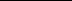 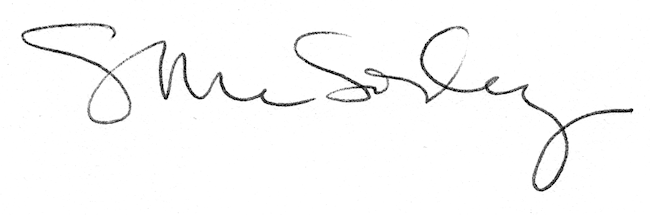 